ИзмененияВ Карту градостроительного зонирования сельского поселения Спасскоемуниципального района Приволжский Самарской области (М 1:5000) иКарту градостроительного зонирования сельского поселения Спасскоемуниципального района Приволжский Самарской области (М 1:25000)Карта градостроительного зонированияс. Спасское (фрагмент)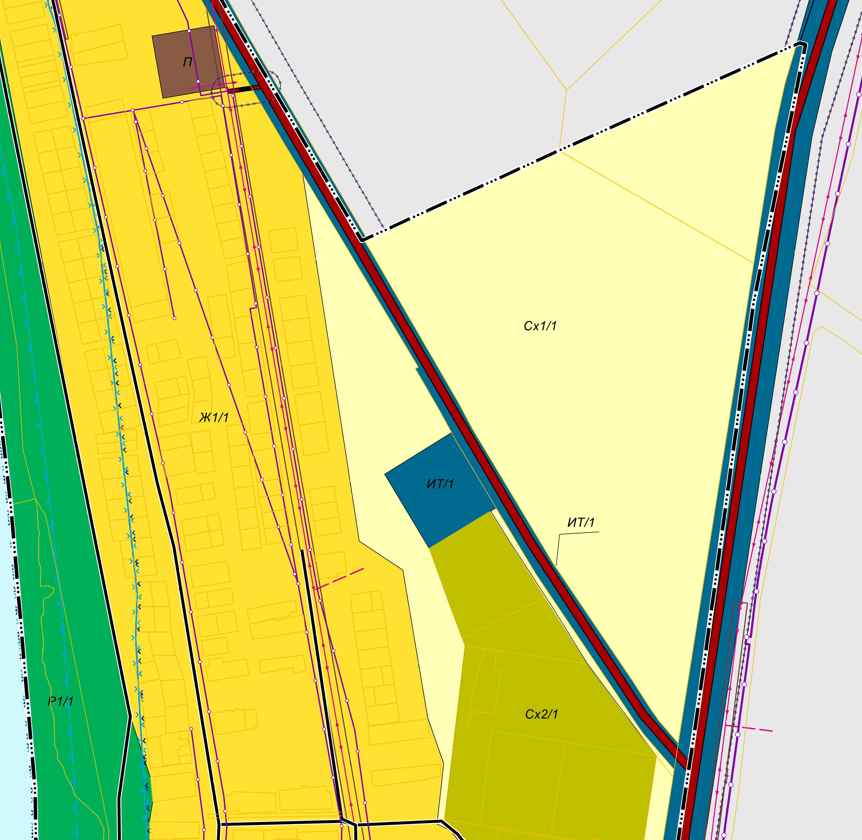 Карта градостроительного зонирования с. Спасское (фрагмент в редакции изменений) 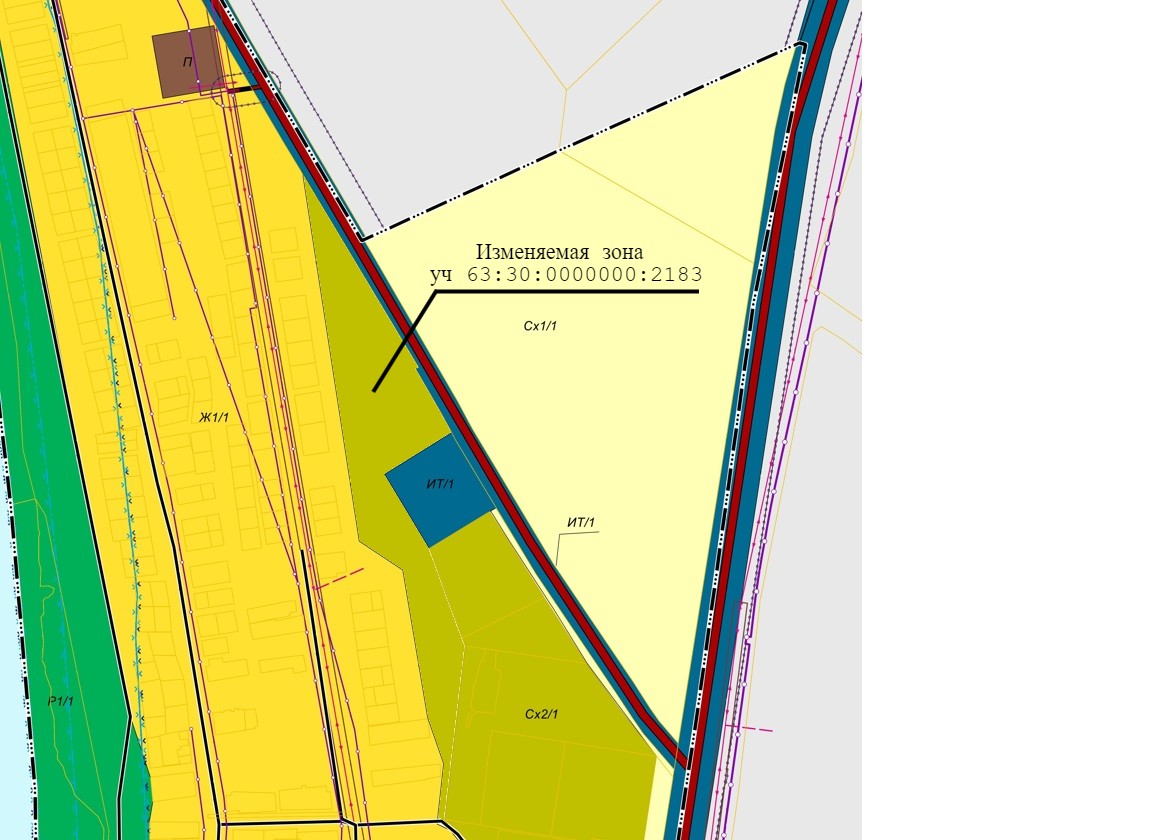 Изменение градостроительного зонирования земельного участка с кадастровым номером 63:30:0000000:2183, расположенного на территории сельского поселения Спасское, в северной части кадастрового квартала 63:30:0502004 и в юго-восточной части кадастрового квартала 63:30:0502001, по адресу: Самарская область, Приволжский район, с. Спасское, с Зоны Сх1 - «Зона сельскохозяйственного использования» на зону Сх2 - «Зона объектов сельскохозяйственного назначения».